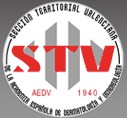 ANEXO I: datos personalesNombre y apellidos:DNI:Lugar de trabajo:Número de académico:Teléfono:Dirección fiscal completa:e-mail:Beca/ayuda a la que se opta: